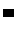 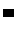 Student Name:		Updated (dd/mm/yy):	Parent Name:		Teacher: 	This SLP document is created in consultation with the student’s parent/guardian and the RVS online teacher.  Curriculum resources are found here: https://curriculum.gov.bc.ca/curriculumLanguage Arts	Language Arts	Big Ideas:Language and text can be a source of creativity and joy.Exploring stories and other texts helps us understand ourselves and make connections to others and to the world. Exploring and sharing multiple perspectives extends our thinking.Developing our understanding of how language works allows us to use it purposefullyQuestioning what we hear, read & view contributes to our ability to be educated and engaged citizens.Big Ideas:Language and text can be a source of creativity and joy.Exploring stories and other texts helps us understand ourselves and make connections to others and to the world. Exploring and sharing multiple perspectives extends our thinking.Developing our understanding of how language works allows us to use it purposefullyQuestioning what we hear, read & view contributes to our ability to be educated and engaged citizens.Planned activities (Teacher):Planned activities (Parent):Resources:MathematicsBig Ideas:Mixed numbers & decimal numbers represent quantities that can be decomposed into parts & wholes. Computational fluency & flexibility with numbers extend to operations with whole numbers and decimals.Linear relations can be identified and represented using expressions with variables and line graphs and can be used to form generalization.Properties of objects and shapes can be described, measured, and compared using volume, area, perimeter and angles.Data from the results of an experiment can be used to predict the theoretical probability of an event and to compare and interpret.Big Ideas:Mixed numbers & decimal numbers represent quantities that can be decomposed into parts & wholes. Computational fluency & flexibility with numbers extend to operations with whole numbers and decimals.Linear relations can be identified and represented using expressions with variables and line graphs and can be used to form generalization.Properties of objects and shapes can be described, measured, and compared using volume, area, perimeter and angles.Data from the results of an experiment can be used to predict the theoretical probability of an event and to compare and interpret.Big Ideas:Mixed numbers & decimal numbers represent quantities that can be decomposed into parts & wholes. Computational fluency & flexibility with numbers extend to operations with whole numbers and decimals.Linear relations can be identified and represented using expressions with variables and line graphs and can be used to form generalization.Properties of objects and shapes can be described, measured, and compared using volume, area, perimeter and angles.Data from the results of an experiment can be used to predict the theoretical probability of an event and to compare and interpret.Planned activities (Teacher):Planned activities (Parent):Planned activities (Teacher):Planned activities (Parent):Resources:ScienceBig Ideas:Multicellular organisms rely on internal systems to survive, reproduce, and interact with their environment. Everyday materials are often mixtures.Newton's three laws of motion describe the relationship between force and motion. The solar system is part of the Milky Way, which is one of billions of galaxies.Big Ideas:Multicellular organisms rely on internal systems to survive, reproduce, and interact with their environment. Everyday materials are often mixtures.Newton's three laws of motion describe the relationship between force and motion. The solar system is part of the Milky Way, which is one of billions of galaxies.Big Ideas:Multicellular organisms rely on internal systems to survive, reproduce, and interact with their environment. Everyday materials are often mixtures.Newton's three laws of motion describe the relationship between force and motion. The solar system is part of the Milky Way, which is one of billions of galaxies.Planned activities (Teacher):Planned activities (Parent):Planned activities (Teacher):Planned activities (Parent):Resources:Social StudiesBig Ideas:Economic self-interest can be a significant cause of conflict among peoples and governments. Complex global problems require international cooperation to make difficult choices for the future. Systems of government vary in their respect for human rights and freedoms.Media sources can both positively and negatively affect our understanding of important events and issues.Big Ideas:Economic self-interest can be a significant cause of conflict among peoples and governments. Complex global problems require international cooperation to make difficult choices for the future. Systems of government vary in their respect for human rights and freedoms.Media sources can both positively and negatively affect our understanding of important events and issues.Big Ideas:Economic self-interest can be a significant cause of conflict among peoples and governments. Complex global problems require international cooperation to make difficult choices for the future. Systems of government vary in their respect for human rights and freedoms.Media sources can both positively and negatively affect our understanding of important events and issues.Planned activities (Teacher):Planned activities (Parent):Planned activities (Teacher):Planned activities (Parent):Resources:Applied Design, Skills, and TechnologiesBig Ideas:Design can be responsive to identified needs.Complex tasks require the acquisition of additional skills. Complex tasks may require multiple tools and technologies.Big Ideas:Design can be responsive to identified needs.Complex tasks require the acquisition of additional skills. Complex tasks may require multiple tools and technologies.Big Ideas:Design can be responsive to identified needs.Complex tasks require the acquisition of additional skills. Complex tasks may require multiple tools and technologies.Planned activities (Teacher):Planned activities (Parent):Planned activities (Teacher):Planned activities (Parent):Resources:Physical and Health EducationBig Ideas:Daily physical activity enables us to practice skillful movement and helps us develop personal fitness. Physical literacy and fitness contribute to our success in and enjoyment of physical activity.We experience many changes in our lives that influence how we see ourselves and others. Healthy choices influence our physical, emotional, and mental well-being.Learning about similarities and differences in individuals and groups influences community health.Big Ideas:Daily physical activity enables us to practice skillful movement and helps us develop personal fitness. Physical literacy and fitness contribute to our success in and enjoyment of physical activity.We experience many changes in our lives that influence how we see ourselves and others. Healthy choices influence our physical, emotional, and mental well-being.Learning about similarities and differences in individuals and groups influences community health.Big Ideas:Daily physical activity enables us to practice skillful movement and helps us develop personal fitness. Physical literacy and fitness contribute to our success in and enjoyment of physical activity.We experience many changes in our lives that influence how we see ourselves and others. Healthy choices influence our physical, emotional, and mental well-being.Learning about similarities and differences in individuals and groups influences community health.Planned activities (Teacher):Planned activities (Parent):Planned activities (Teacher):Planned activities (Parent):Resources:Arts Education	Arts Education	Arts Education	Big Ideas:Engaging in creative expression and experiences expands people’s sense of identity and community. Artistic expressions differ across time and place.Dance, drama, music, and visual arts are each unique languages for creating and communicating. Experiencing art is a means to develop empathy for others’ perspectives and experiences.Big Ideas:Engaging in creative expression and experiences expands people’s sense of identity and community. Artistic expressions differ across time and place.Dance, drama, music, and visual arts are each unique languages for creating and communicating. Experiencing art is a means to develop empathy for others’ perspectives and experiences.Big Ideas:Engaging in creative expression and experiences expands people’s sense of identity and community. Artistic expressions differ across time and place.Dance, drama, music, and visual arts are each unique languages for creating and communicating. Experiencing art is a means to develop empathy for others’ perspectives and experiences.Planned activities (Teacher):Planned activities (Parent):Planned activities (Teacher):Planned activities (Parent):Resources:Career EducationBig Ideas:Our attitudes toward careers are influenced by our view of ourselves as well as by our friends, family, and community. Our personal digital identity forms part of our public identity.Practicing respectful, ethical, inclusive behavior prepares us for the expectations of the workplace. Leadership represents good planning, goal-setting, and collaboration.Safe Environments depend on everyone following safety rules.New experiences, both within and outside of school, expand our career skill set and options.Big Ideas:Our attitudes toward careers are influenced by our view of ourselves as well as by our friends, family, and community. Our personal digital identity forms part of our public identity.Practicing respectful, ethical, inclusive behavior prepares us for the expectations of the workplace. Leadership represents good planning, goal-setting, and collaboration.Safe Environments depend on everyone following safety rules.New experiences, both within and outside of school, expand our career skill set and options.Big Ideas:Our attitudes toward careers are influenced by our view of ourselves as well as by our friends, family, and community. Our personal digital identity forms part of our public identity.Practicing respectful, ethical, inclusive behavior prepares us for the expectations of the workplace. Leadership represents good planning, goal-setting, and collaboration.Safe Environments depend on everyone following safety rules.New experiences, both within and outside of school, expand our career skill set and options.Planned activities (Teacher):Planned activities (Parent):Planned activities (Teacher):Planned activities (Parent):Resources:Second LanguageSecond LanguageSecond LanguageBig Ideas:Listening and viewing with intent helps us understand a message. We can explore our identity through a new language.Reciprocal communication is possible using high-frequency words and patterns. Stories help us to acquire language and understand the world around us.Learning about language from diverse communities helps us develop cultural awareness.Big Ideas:Listening and viewing with intent helps us understand a message. We can explore our identity through a new language.Reciprocal communication is possible using high-frequency words and patterns. Stories help us to acquire language and understand the world around us.Learning about language from diverse communities helps us develop cultural awareness.Big Ideas:Listening and viewing with intent helps us understand a message. We can explore our identity through a new language.Reciprocal communication is possible using high-frequency words and patterns. Stories help us to acquire language and understand the world around us.Learning about language from diverse communities helps us develop cultural awareness.Planned activities (Teacher):Planned activities (Parent):Planned activities (Teacher):Planned activities (Parent):Resources: